FORMATION par compétences- cadre de scénario -Les étapes du scénario :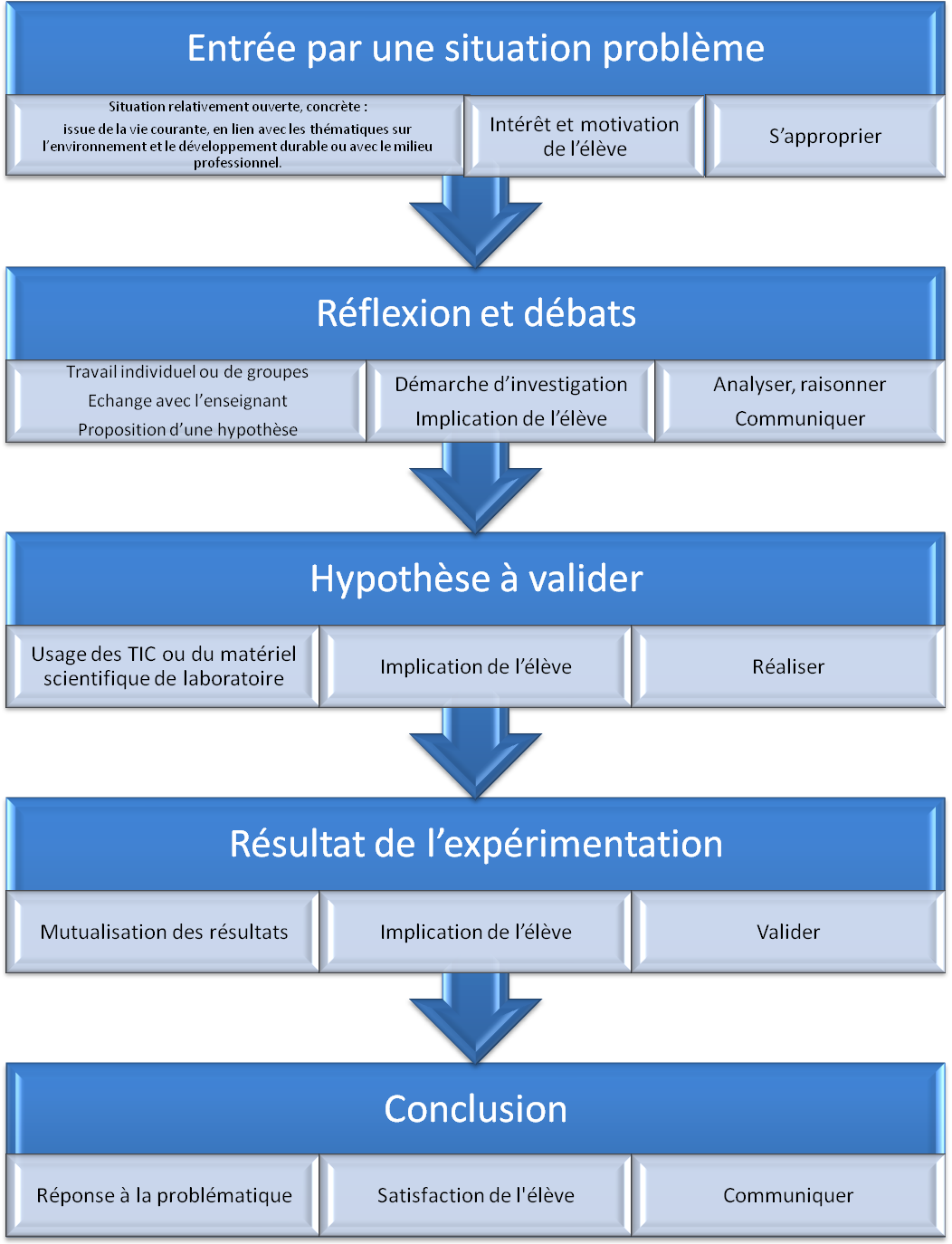 Cadre de scénario respectant cette démarche :Les détails de la démarche :Appropriation de la problématique :Présentation de la séance à la classe : Organisation, attendus, modalité de l’évaluation du travail pendant la séanceEntrée par la présentation d’une situation problème sous la forme :D’un court énoncé ou un document (extrait de journal, publication, vidéo, sonore, …) Problématique clairement énoncée ou à proposerTravail avec les élèves :Relecture, visionnage répété ou réécouteExtraction des informations utiles dans la ressource initialeReformulation de la problématiqueQuestions « indicateurs » permettant de vérifier la bonne compréhension de la situationProposition et rédaction d’une hypothèse (Réflexion de groupes envisageable). Proposition d’une démarche :Mise en commun des propositions d’hypothèse (porte-parole de chaque groupe) : Confronter les propositions pour définir l’hypothèse arrêtée qui donnera l’axe du travail va suivreRédaction d’une méthode de résolution avec les outils numériques et/ou les matériels à disposition permettant de vérifier l’hypothèse arrêtée (Réflexion de groupes envisageable). Présentation de la démarche à l’enseignant : Validation, ajustement de la démarche proposée. Conseils ou consignes donnés pour la mise en œuvre (consignes de sécurité, consignes sur le matériel ou sur les outils numériques).Mise en œuvre de la démarche :Réalisation de la méthode de résolution (Travail de groupe) : un support (numérique, matériel) pourra être proposé par l’enseignant si nécessaire. Analyse des résultats :Analyse et critiques (orale ou écrite) des résultats dans le groupe (critique des conditions matériels de la mise en œuvre) : résultats probants ? résultats conformes à l’attendue (hypothèse). Mise en commun des résultats : Restitution de l’ensemble des résultats, dépouillement et cumul des résultatsComparaison, analyse des résultats individuels et des résultats dans leur ensembleRéponse à la problématique :Rédaction individuelle ou par groupe d’une conclusion argumentée répondant à la problématique. Validation d’une rédaction commune (proposition d’une réponse commune) ?Exemples d’activités concrètes respectant cette démarche :Article « Suites numériques 1- Préparation au marathon »Article « Protection contre la corrosion d’un métal par dépôt électrolytique d’un autre métal »Les temps de la séanceLes temps de la séanceDescriptionInteraction (classe, groupes, enseignant)Présentation de la séance à la classe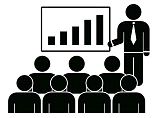 Présentation :Problématique ObjectifsOrganisationEnseignant  Toute la classeAppropriation de la problématique 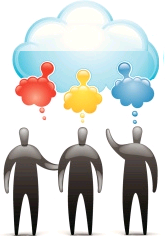 Travail d’analyse de la problématiqueIndicateurs de bonne compréhensionEnseignant  Toute la classe Appropriation de la problématique 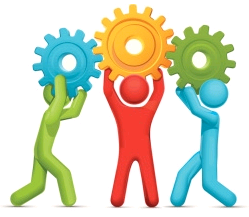 Proposition et rédaction d’une hypothèse Travail de groupe Evaluation groupeProposition d’une démarche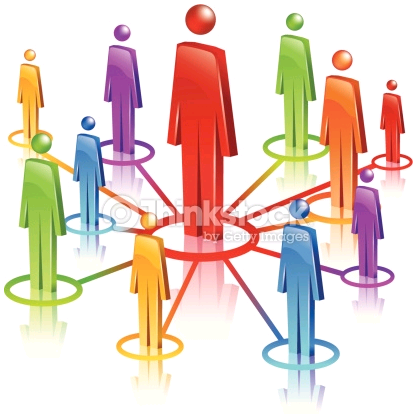 Mise en communDéfinir l’hypothèse la plus adaptée qui sera l’axe de travailEnseignant  Toute la classeProposition d’une démarcheRédaction d’une méthode de résolutionPrésentation à l’enseignant Travail de groupeGroupes  Enseignant Evaluation groupeMise en œuvre de la démarche 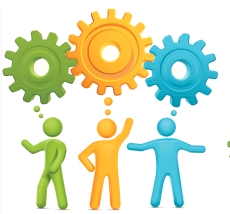 Réalisation de la méthode de résolution Travail de groupe Evaluation groupeAnalyse des résultats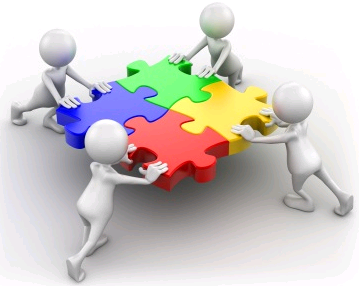 Analyse des résultats dans le groupeMise en commun des résultats  Travail de groupe Evaluation groupe Toute la classeRéponse à la problématique 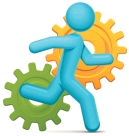 Rédaction individuelle ou par groupe d’une conclusion argumentéeTravail individuel ou de groupe Evaluation groupe ou ind.